Паспорт (Учетная Карточка) стрелкового тира ГАПОУ Краснокаменский горно-промышленный техникумНаименование спортивного объекта: тирАдрес место расположения спортивного объекта: Забайкальский край г. Красноккменск проспект Строителей, 1 (Краснокаменский горно-промышленный техникум)Форма собственности: Оперативное управление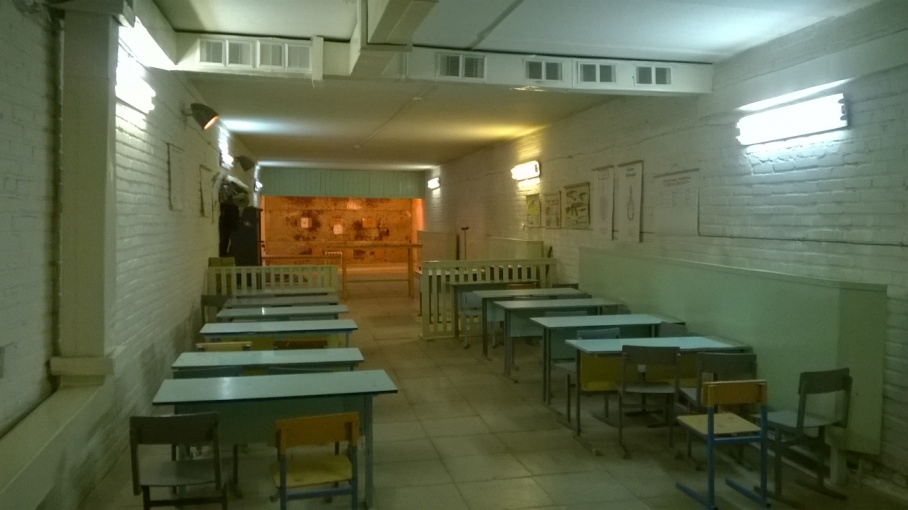 Собственник: Забайкальский край ГАПОУ Краснокаменский горно-промышленный техникум	Год и месяц ввода в эксплуотацию:1982г.Реконструкция и капитальный ремонт: нетЕдиновременная пропускная способность: 15 человекаТехнические характеристики: длинна-25 м. ширина-7 м.высота- 2.5 м.Состояние объекта: удовлетворительноеВключение во Всероссийский реестр объектов спорта: не включенКадастровый номер: нетНаличие медицинского кабинета: нетНаличие паспорта безопасности: отсутствуетКатегория объекта: отсутствуетКультивируемые виды спорта: стрельбаДоступная среда: не доступенДата заполнения, обновления: заполнен в 2018 году.